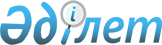 Об утверждении паспортов республиканских бюджетных программ на 2008 год
(Министерство туризма и спорта Республики Казахстан)Постановление Правительства Республики Казахстан от 12 декабря 2007 года N 1224 (выписка)



       В соответствии с 
 Бюджетным Кодексом 
 Республики Казахстан от 24 апреля 2004 года Правительство Республики Казахстан 

ПОСТАНОВЛЯЕТ:





      1. Утвердить паспорта республиканских бюджетных программ на 2008 год:



      Министерства туризма и спорта Республики Казахстан согласно 
 приложениям 52 
, 
 53, 
 54, 
 55, 
 56, 
 57, 
 58, 
 59, 
 60, 
 61, 
 62, 
 63; 




      2. Настоящее постановление вводится в действие со дня подписания.


      Премьер-Министр




      Республики Казахстан





ПРИЛОЖЕНИЕ 52       



к постановлению Правительства



Республики Казахстан    



от 12 декабря 2007 года N 1224



205 - Министерство туризма и спорта Республики Казахстан





              Администратор бюджетной программы


ПАСПОРТ




республиканской бюджетной программы



001 "Обеспечение деятельности уполномоченного органа



в области туризма и спорта"



на 2008 год


      1. Стоимость: 

440389 тысяч тенге (четыреста сорок миллионов триста восемьдесят девять тысяч тенге).




      Сноска. Пункт 1 в редакции постановления Правительства РК




 от 12.11.2008 


 N 581д 


.





      2. Нормативно-правовая основа бюджетной программы:

 статья 23 
 Закона Республики Казахстан от 2 декабря 1999 года "О физической культуре и спорте"; 
 статья 11 
 Закона Республики Казахстан от 13 июня 2001 года "О туристской деятельности в Республике Казахстан"; 
 Закон 
 Республики Казахстан от 23 июля 1999 года "О государственной службе"; 
 Закон 
 Республики Казахстан от 7 января 2003 года "Об электронном документе и электронной цифровой подписи"; Закон Республики Казахстан от 8 мая 2003 года "Об информатизации"; 
 Закон 
 Республики Казахстан от 11 января 2007 г. "О лицензировании"; 
 Закон 
 Республики Казахстан от 12 января 2007 года "Об игорном бизнесе"; 
 Указ 
 Президента Республики Казахстан от 10 ноября 2004 года N 1471 "О Государственной программе формирования "электронного правительства" в Республике Казахстан на 2005-2007 годы"; 
 постановление 
 Правительства Республики Казахстан от 8 декабря 2004 года N 1286 "Об утверждении Плана мероприятий по реализации Государственной программы формирования "электронного правительства" в Республике Казахстан на 2005-2007 годы"; 
 постановление 
 Правительства Республики Казахстан от 26 апреля 2006 года N 329 "Вопросы Министерства туризма и спорта Республики Казахстан"; 
 постановление 
 Правительства Республики Казахстан от 19 февраля 2007 года N 125 "О внесении изменений и дополнений в некоторые решения Правительства Республики Казахстан по вопросам игорного бизнеса".



      3. Источники финансирования бюджетной программы:

 средства республиканского бюджета



      4. Цель бюджетной программы:

 проведение стратегической политики, формирование и реализация государственной политики в области туризма, спорта и игорного бизнеса.



      5. Задачи бюджетной программы:

 обеспечение организации пропаганды и развития физической культуры, спорта высших достижений и здорового образа жизни. Создание благоприятных условий для привлечения инвестиций в спорт и туристскую индустрию. Обновление теоретических и практических знаний, умений и навыков по образовательным программам в сфере профессиональной деятельности в соответствии с предъявляемыми квалификационными требованиями для эффективного выполнения своих должностных обязанностей и совершенствования профессионального мастерства. Ведение реестра лицензий на право занятия деятельностью в сфере игорного бизнеса в Республике Казахстан, проведение проверок по соблюдению квалификационных требований и установленных правил лицензирования деятельности в сфере игорного бизнеса.



      6. План мероприятий по реализации бюджетной программы:



      



Сноска. Пункт 6 с изменениями, внесенными постановлением Правительства РК от 12.11.2008 


 N 581д 


.




      7. Ожидаемые результаты выполнения бюджетной программы:

 Прямой результат: Обеспечение нормативными актами деятельности в сфере туризма и спорта; содействие деятельности организаций в сфере туризма, спорта и игорного бизнеса;



обучение государственному языку - не менее 34 человек; обучение английскому языку - не менее 9 человек;



повышение квалификации государственных служащих - не менее 8 человек;



проведение не менее 6 семинаров и тренингов по вопросам развития туризма и спорта;



аккредитация не менее 15 организаций.

Конечный результат: создание необходимых условий для дальнейшего роста индустрии туризма и спорта;



привлечение крупных инвесторов для развития туристских кластеров;



обеспечение повышения имиджа республики на мировой спортивной арене.

Финансово-экономический результат: средние затраты на содержание одного государственного служащего центрального аппарата 2373,5 тыс. тенге;



средние расходы на повышение квалификации одного государственного служащего - не более 73,45 тыс. тенге;



средние затраты на обучение государственному языку одного государственного служащего - не более 26,94 тыс. тенге;



средние затраты на обучение английскому языку одного государственного служащего - не более 36,5 тыс. тенге;

Своевременность: выполнение запланированных мероприятий в установленные сроки.

Качество: совершенствование предоставляемых услуг государственных служащих путем повышения профессионального уровня.




      Сноска. Пункт 7 с изменениями, внесенными постановлениями Правительства РК от 13.06.2008 


 N 581 


 ; от 12.11.2008 


 N 581д 


.






ПРИЛОЖЕНИЕ 53       



к постановлению Правительства



Республики Казахстан    



от 12 декабря 2007 года N 1224



205 - Министерство туризма и спорта Республики Казахстан





              Администратор бюджетной программы


ПАСПОРТ




республиканской бюджетной программы



002 "Строительство и реконструкция объектов образования по спорту"



на 2008 год


      1. Стоимость:

13465 тысяч тенге (тринадцать миллионов четыреста шестьдесят пять тысяч тенге).



      


Сноска. Пункт 1 в редакции постановления Правительства РК от 12.11.2008 


 N 581д 


.





      2. Нормативно-правовая основа бюджетной программы:

 статья 17 
 Закона Республики Казахстан от 2 декабря 2007 года "О физической культуре и спорте"; 
 распоряжение 
 Президента Республики Казахстан от 24 мая 1996 года N 3002 "О государственной поддержке и развитии школ для одаренных детей".



      3. Источники финансирования бюджетной программы:

 средства республиканского бюджета



      4. Цель бюджетной программы:

 развитие спорта в Республике Казахстан, достижение высоких показателей на международных спортивных аренах.



      5. Задачи бюджетной программы:

 Обеспечение благоприятных условий одаренным детям для занятий избранными видами спорта.



      6. План мероприятий по реализации бюджетной программы:



      7. Ожидаемые результаты выполнения бюджетной программы:

 Прямой результат: утвержденная в установленном порядке проектно-сметная документация по проекту реконструкции стадиона "Жас батыр" Республиканской школы-интерната для одаренных в спорте детей им. X. Мунайтпасова в городе Астане, прошедшая государственную экспертизу.

Конечный результат: создание условий для проведения занятий и тренировок одаренных в спорте детей.

Финансово-экономический результат: по результатам анализа эффективности реализации проектов.

Своевременность: согласно плану выполнения работ в соответствии с заключенными договорами.

Качество: согласно требованиям строительных норм и правил.




ПРИЛОЖЕНИЕ 54       



к постановлению Правительства



Республики Казахстан    



от 12 декабря 2007 года N 1224



205 - Министерство туризма и спорта Республики Казахстан





              Администратор бюджетной программы


ПАСПОРТ




республиканской бюджетной программы



003 "Обучение и воспитание одаренных в спорте детей"



на 2008 год


      1. Стоимость:

 1228337 тысяч тенге (один миллиард двести двадцать восемь миллионов триста тридцать семь тысяч тенге).



      


Сноска. Пункт 1 в редакции постановления Правительства РК от 12.11.2008 


 N 581д 


.





      2. Нормативно-правовая основа бюджетной программы:

 статьи 14 
 и 
 31 Закона 
 Республики Казахстан от 27 июля 2007 года "Об образовании"; 
 статьи 16 
 и 
 17 Закона 
 Республики Казахстан от 2 декабря 1999 года "О физической культуре и спорте"; 
 Указ 
 Президента Республики Казахстан от 28 июня 2002 года N 900 "О переименовании города Лениногорска Восточно-Казахстанской области"; 
 постановление 
 Правительства Республики Казахстан от 16 сентября 1996 года N 1125 "О мерах по реализации Распоряжения Президента Республики Казахстан "О государственной поддержке и развитии школ для одаренных детей"; 
 постановление 
 Правительства Республики Казахстан от 19 июня 2002 года N 673 "О создании государственного учреждения "Республиканская школа-интернат для одаренных в спорте детей в городе Лениногорске" Агентства Республики Казахстан по туризму и спорту"; 
 постановление 
 Правительства Республики Казахстан от 6 июля 2007 года N 579 "Вопросы некоторых республиканских государственных казенных предприятий Комитета по спорту Министерства туризма и спорта Республики Казахстан"; 
 постановление 
 Правительства Республики Казахстан от 19 июля 2007 года N 613 "О создании государственного учреждения "Республиканская школа-интернат для одаренных в спорте детей" в микрорайоне "Шанырак" города Алматы Комитета по спорту Министерства туризма и спорта Республики Казахстан".



      3. Источники финансирования бюджетной программы:

 средства республиканского бюджета



      4. Цель бюджетной программы:

 развитие индивидуальных особенностей одаренных в спорте детей и подготовка высококвалифицированных спортсменов международного уровня, кандидатов и членов сборных команд Республики Казахстан по олимпийским видам спорта.



      5. Задачи бюджетной программы:

 создание благоприятных условий для занятий учащихся избранным видом спорта, организация качественного учебного процесса и тренировочных занятий, осуществление физкультурно-оздоровительной и воспитательной работы среди молодежи, направленной на укрепление их здоровья и всестороннее физическое развитие, обеспечение спортсменами составы сборных команд Республики Казахстан по олимпийским видам спорта.



      6. План мероприятий по реализации бюджетной программы:



      7. Ожидаемые результаты выполнения бюджетной программы:

 Прямой результат: обучение среднегодового контингента учащихся в Республиканской школе-интернат для одаренных в спорте детей им. Х. Мунайтпасова - 260 человек, в Республиканской школе-интернат для одаренных в спорте детей им. К. Ахметова - 385 человек, в Республиканской школе-интернат для одаренных в спорте детей в городе Риддере - 150 человек, в Республиканской школе-интернат для одаренных в спорте детей в микрорайоне "Шанырак" - 400 человек.



Приобретение для Республиканской школы-интерната для одаренных в спорте детей им. Х. Мунайтпасова в целях улучшения условий подготовки учащихся: спортивного инвентаря - не менее 19 единиц, столового оборудования - не менее 11 единиц, медицинского оборудования - не менее 3 единиц, автомобиля - 1 единица.



Приобретение для Республиканской школы-интерната для одаренных в спорте детей им. К. Ахметова в целях обеспечения условий подготовки учащихся: спортивного инвентаря - не менее 36 единиц, оборудования для столовой - 1 единицы, оборудования для учебного кабинета - 1 комплекта, бытовой техники - 1 единицы.



Приобретение для Республиканской школы-интернат для одаренных в спорте детей в городе Риддере в целях улучшения условий для подготовки учащихся: оборудования для учебных кабинетов - 1 комплект, спортивного инвентаря - не менее 73 единиц, столового оборудования - не менее 5 штук, котел отопительный.



Приобретение для Республиканской школы-интерната для одаренных в спорте детей в микрорайоне "Шанырак" в целях улучшения условий подготовки учащихся спортивного инвентаря - не менее 7 штук, компьютерной техники не менее 12 штук.



Проведение капитального ремонта спортивно-оздоровительного комплекса "Монтажник" Республиканской школы-интерната для одаренных в спорте детей им. К. Ахметова.



Приобретение для Республиканской школы высшего спортивного мастерства по водным прикладным видам спорта в целях улучшения условий для подготовки учащихся: 3 спортивных лошадей для отделения современного пятиборья, спортивного инвентаря не менее 31 единицы.



Проведение не менее 80 учебно-тренировочных сборов, участие в 75 республиканских и 45 международных соревнованиях по олимпийским видам спорта.

Конечный результат: пополнение членов сборных команд Республики Казахстан квалифицированными спортсменами международного уровня по олимпийским видам спорта и улучшение материально-технической базы.

Финансово-экономический результат: стоимость затрат на обучение одного учащегося в школах-интернатах составляет 766,3 тыс. тенге и на подготовку одного спортсмена в школах олимпийского резерва - 292,9 тыс. тенге.

Своевременность: выпуск не менее 182 спортсменов международного класса и формирование перспективного резерва кандидатов в сборные команды республики, подготовка учащихся по учебному плану, проведение учебно-тренировочных занятий и участие в спортивных мероприятиях согласно календарному плану проведения спортивных мероприятий.

Качество: подготовка спортсменов, способных занять призовые места и показать высокие результаты на республиканских и международных соревнованиях, а также Олимпийских играх.



      


Сноска. Пункт 7 с изменениями, внесенными постановлением Правительства РК от 12.11.2008 


 N 581д 


.






ПРИЛОЖЕНИЕ 55       



к постановлению Правительства



Республики Казахстан    



от 12 декабря 2007 года N 1224



205 - Министерство туризма и спорта Республики Казахстан





              Администратор бюджетной программы


ПАСПОРТ




республиканской бюджетной программы



005 "Строительство и реконструкция объектов спорта"



на 2008 год


      1. Стоимость: 

13869565 тысяч тенге (тринадцать миллиардов восемьсот шестьдесят девять миллионов пятьсот шестьдесят пять тысяч тенге).




      Сноска. Пункт 1 в редакции постановления Правительства РК от 12.11.2008 


 N 581д 


.





      2. Нормативно-правовая основа бюджетной программы

: 
 статья 27 
 Закона Республики Казахстан от 2 декабря 1999 года "О физической культуре и спорте"; 
 Указ 
 Президента Республики Казахстан от 4 мая 2006 года N 111 "О Государственной программе социально-экономического развития города Астаны на 2006-2010 годы", 
 Указ 
 Президента Республики Казахстан от 28 декабря 2006 года N 230 "О Государственной программе развития физической культуры и спорта в Республике Казахстан на 2007-2011 годы"; 
 постановление 
 Правительства Республики Казахстан от 19 марта 2007 года N 209 "Об утверждении Плана мероприятий на 2007-2009 годы по реализации Государственной программы развития физической культуры и спорта в Республике Казахстан на 2007-2011 годы".



      3. Источники финансирования бюджетной программы:

 средства республиканского бюджета



      4. Цель бюджетной программы:

 пропаганда здорового образа жизни, развитие спорта и достижение высоких результатов, повышение имиджа Казахстана на мировой спортивной арене, создание условий для подготовки спортсменов.



      5. Задачи бюджетной программы:

 Создание современной базы для подготовки спортсменов высокого класса, широкой сети физкультурно-оздоровительных и спортивных сооружений мирового стандарта, позволяющие вывести г. Алматы и Казахстан в целом в спортивные лидеры азиатского региона. Улучшение условий в спортивных сооружениях и занятие физической культурой и спортом населения.



      6. План мероприятий по реализации бюджетной программы:






      Сноска. Пункт 6 с изменениями, внесенными постановлениями Правительства РК от 13.06.2008 


 N 581 


 ; от 12.11.2008 


 N 581д 


; от 24.12.2008 


 N 1255 


.





      7. Ожидаемые результаты выполнения бюджетной программы:

 Прямой результат: Завершение строительства Республиканского велотрека в городе Астане, пропускная способность которого составляет в день 290 человек, строительство Республиканской базы олимпийской подготовки в Алматинской области, пропускная способность в день составляет 487 человек; строительство Республиканской лыжной базы в городе Щучинске, пропускная способность которой составляет в день 380 человек (68 % от общей стоимости строительно-монтажных работ в соответствии с утвержденной в установленном законодательством порядке проектно-сметной документацией, прошедшей государственную экспертизу). Строительство комплекса лыжных трамплинов (К-90, К-120), лыжного и биатлонного стадионов, реконструкция высокогорного спортивного комплекса "Медео" для проведения Азиатских игр. Разработка проектно-сметной документации многофункционального Центра олимпийской подготовки в городе Астане

Конечный результат: ввод в эксплуатацию республиканских спортивных объектов позволит создать оптимальные условия для подготовки спортсменов высокого класса по велосипедному спорту, спортсменов международного класса по олимпийским видам спорта и по лыжным видам спорта, активного отдыха населения в зимний период.

Финансово-экономический результат: будет определен на основании проведения оценки эффективности реализации инвестиционных проектов.

Своевременность: согласно актов выполненных работ в соответствии с заключенными договорами.

Качество: согласно требованиям строительных норм и правил.




      Сноска. Пункт 7 с изменениями, внесенными постановлениями Правительства РК от 13.06.2008 


 N 581 


 ; от 12.11.2008 


 N 581д 


; от 24.12.2008 


 N 1255 


 .






ПРИЛОЖЕНИЕ 56       



к постановлению Правительства



Республики Казахстан    



от 12 декабря 2007 года N 1224



205 - Министерство туризма и спорта Республики Казахстан





              Администратор бюджетной программы


ПАСПОРТ




республиканской бюджетной программы



006 "Поддержка развития массового спорта и национальных



видов спорта"



на 2008 год


      1. Стоимость:

 87596 тысяч тенге (восемьдесят семь миллионов пятьсот девяносто шесть тысяч тенге)



      2. Нормативно-правовая основа бюджетной программы:

 статья 2 
 Закона Республики Казахстан от 2 декабря 1999 года "О физической культуре и спорте"; 
 Указ 
 Президента Республики Казахстан от 28 декабря 2006 года N 230 "О государственной программе развития физической культуры и спорта в Республике Казахстан на 2007-2011 годы"; 
 постановление 
 Правительства Республики Казахстан от 19 марта 2007 года N 209 "Об утверждении Плана мероприятий на 2007-2009 годы по реализации Государственной программы развития физической культуры и спорта в Республике Казахстан на 2007-2011 годы".



      3. Источники финансирования бюджетной программы:

 средства республиканского бюджета



      4. Цель бюджетной программы:

 развитие национальных и массовых видов спорта.



      5. Задачи бюджетной программы:

 создание условий для развития национальных и массовых видов спорта среди населения, активизация работы физкультурно-спортивных объединений и спортивных клубов, программное и методическое обеспечение развития национальных видов спорта и народных игр.



      6. План мероприятий по реализации бюджетной программы:



      7. Ожидаемые результаты выполнения бюджетной программы:

 Прямой результат: проведение не менее 10 учебно-тренировочных сборов, 42 республиканских соревнований и участие в 20 международных соревнованиях по национальным, массовым видам спорта и в Паралимпийских играх.

Конечный результат: внедрение здорового образа жизни путем привлечения к занятиям национальными видами спорта и народными играми различных слоев населения.

Финансово-экономический результат: средняя стоимость затрат на 1 мероприятие - 1199,9 тыс. тенге.

Своевременность: проведение мероприятий по национальным и массовым видам спорта согласно календарного плана республиканских и международных соревнований.

Качество: повышение имиджа Республики Казахстан через развитие национальных видов спорта и популяризация национальных видов спорта среди населения.




ПРИЛОЖЕНИЕ 57       



к постановлению Правительства



Республики Казахстан    



от 12 декабря 2007 года N 1224



205 - Министерство туризма и спорта Республики Казахстан





              Администратор бюджетной программы


ПАСПОРТ




республиканской бюджетной программы



007 "Прикладные научные исследования в области спорта"



на 2008 год


      1. Стоимость:

 42800 тысяч тенге (сорок два миллиона восемьсот тысяч тенге)



      2. Нормативно-правовая основа бюджетной программы:

 статья 20 
 Закона Республики Казахстан 2 декабря 1999 года "О физической культуре и спорте"; 
 Закон 
 Республики Казахстан от 9 июля 2001 года "О науке"; 
 Указ 
 Президента Республики Казахстан от 28 декабря 2006 года N 230 "О государственной программе развития физической культуры и спорта в Республике Казахстан на 2007-2011 годы"; 
 постановление 
 Правительства Республики Казахстан от 30 марта 2005 года N 286 "О мерах по подготовке спортсменов Республики Казахстан к участию в очередных XX зимних 2006 года в Турине (Итальянская Республика) и XXIX летних 2008 года в Пекине (Китайская Народная Республика) Олимпийских играх"; 
 постановление 
 Правительства Республики Казахстан от 19 марта 2007 года N 209 "Об утверждении Плана мероприятий на 2007-2009 годы по реализации Государственной программы развития физической культуры и спирта в Республике Казахстан на 2007-2011 годы".



      3. Источники финансирования бюджетной программы:

 средства республиканского бюджета



      4. Цель бюджетной программы:

 достижение высоких результатов на международной спортивной арене.



      5. Задачи бюджетной программы:

 разработка научно-методических рекомендаций по обеспечению питанием, медико-биологическими и восстановительными препаратами, повышение функциональных возможностей организма спортсменов путем применения новейших методик тренировки. На научной основе создание строго сбалансированной системы тренировочных и соревновательных нагрузок, отдыха, питания, средств восстановления, стимуляции работоспособности и мобилизации функциональных резервов организма спортсменов.



      6. План мероприятий по реализации бюджетной программы:



      7. Ожидаемые результаты выполнении бюджетной программы:

 Прямой результат. В результате проведения научных исследований по 4 темам будут разработаны методические рекомендации по проведению учебно-тренировочных сборов, планированию спортивных нагрузок в условиях среднегорья, высокогорья и искусственной гипоксии, обеспечению психо-эмоционального и физического состояния спортсменов, предупреждению спортивного травматизма и заболеваний спортсменов высокой квалификации и сохранению их здоровья, а также новые технологии по подготовке национальных сборных команд к Олимпийским играм и чемпионатам мира.

Конечный результат: будет сформирована стабильно развивающаяся система обеспечения услугами в сфере спорта.

Финансово-экономический результат: средняя стоимость затрат на реализацию одного научного проекта - 10 700 тыс. тенге.

Своевременность: обеспечение своевременной разработки научных проектов. Своевременное проведение запланированных мероприятий.

Качество: подготовка высококвалифицированных спортсменов.




ПРИЛОЖЕНИЕ 58       



к постановлению Правительства



Республики Казахстан    



от 12 декабря 2007 года N 1224



205 - Министерство туризма и спорта Республики Казахстан





              Администратор бюджетной программы


ПАСПОРТ




республиканской бюджетной программы



008 "Государственные премии"



на 2008 год


      1. Стоимость:

 190 тысяч тенге (сто девяносто тысяч тенге)



      2. Нормативно-правовая основа бюджетной программы:

 постановление 
 Кабинета Министров Республики Казахстан от 2 декабря 1994 года N 1363 "Об увековечении памяти писателя Сейдахмета Бердикулова".



      3. Источники финансирования бюджетной программы:

 средства республиканского бюджета



      4. Цель бюджетной программы:

 стимулирование журналистов за лучшие публикации о спорте и физической культуре.



      5. Задачи бюджетной программы:

 обеспечение выплат государственных премий журналистам за лучшие публикации в области спорта и физической культуры.



      6. План мероприятий по реализации бюджетной программы:



      7. Ожидаемые результаты выполнения бюджетной программы:

 Прямой результат: выплата 3-х государственных премий лучшим журналистам за подготовку публикации о спорте и физической культуре.

Конечный результат: стимулирование журналистов, видных деятелей в области спорта Республики Казахстан за лучшее опубликование трудов.

Финансово-экономический результат: средние затраты на выплату одной государственной премии - 63,3 тыс. тенге.

Своевременность: обеспечение запланированных выплат государственной премии.

Качество: усиление государственной поддержки деятелей средств массовой информации и спорта.




ПРИЛОЖЕНИЕ 59       



к постановлению Правительства



Республики Казахстан    



от 12 декабря 2007 года N 1224



205 - Министерство туризма и спорта Республики Казахстан





              Администратор бюджетной программы


ПАСПОРТ




республиканской бюджетной программы



009 "Целевые трансферты на развитие областным бюджетам, бюджетам



городов Астаны и Алматы на развитие объектов спорта"



на 2008 год


      1. Стоимость: 

5033487 тысяч тенге (пять миллиардов тридцать три миллиона четыреста восемьдесят семь тысяч тенге).




      Сноска. Пункт 1 в редакции постановления Правительства РК




 от 13.06.2008 


 N 581 


 .





      2. Нормативно-правовая основа бюджетной программы:

 Указ 
 Президента Республики Казахстан от 4 мая 2006 года N 111 "О Государственной программе социально-экономического развития города Астаны на 2006-2010 годы", 
 Указ 
 Президента Республики Казахстан от 28 декабря 2006 года N 230 "О Государственной программе развития физической культуры и спорта в Республике Казахстан на 2007-2011 годы"



      3. Источники финансирования бюджетной программы:

 средства республиканского бюджета



      4. Цель бюджетной программы:

 обеспечение здорового образа жизни населения, развитие физической культуры и спорта.



      5. Задачи бюджетной программы:

 развитие инфраструктуры спорта



      6. План мероприятий по реализации бюджетной программы:



      



Сноска. Пункт 6 с изменениями, внесенными постановлением Правительства РК




 от 24.12.2008 


 N 1255 


.





      7. Ожидаемые результаты выполнения бюджетной программы:

 Прямой результат: завершение строительства теннисного корта в городе Астана и спортивно-оздоровительного комплекса в городе Аральске Кызылординской области; выполнение объема работ по строительству конькобежного стадиона в городе Астане и дворца спорта по улице Жансугурова в городе Талдыкоргане Алматинской области.

Конечный результат: ввод в эксплуатацию объектов спорта для обеспечения здорового образа жизни населения.

Финансово-экономический результат: по результатам анализа эффективности реализации проекта.

Своевременность: согласно графику по производству работ и заключенным договорам.

Качество: согласно строительных норм и правил.




ПРИЛОЖЕНИЕ 60       



к постановлению Правительства



Республики Казахстан    



от 12 декабря 2007 года N 1224



205 - Министерство туризма и спорта Республики Казахстан





              Администратор бюджетной программы


ПАСПОРТ




республиканской бюджетной программы



010 "Подготовка специалистов в организациях технического



и профессионального, послесреднего образования"



на 2008 год


      1. Стоимость: 

401269 тысяч тенге (четыреста один миллион двести шестьдесят девять тысяч тенге).




      Сноска. Пункт 1 в редакции постановления Правительства РК




 от 13.06.2008 


 N 581 


 .





      2. Нормативно-правовая основа бюджетной программы:

 статьи 4 
, 
 28 Закона 
 Республики Казахстан от 2 декабря 1999 года "О физической культуре и спорте"; 
 Закон 
 Республики Казахстан от 27 июля 2007 года "Об образовании"; 
 постановление 
 Правительства Республики Казахстан от 27 августа 1999 года N 1264 "О реорганизации учреждений Министерства здравоохранения, образования и спорта Республики Казахстан"; 
 постановление 
 Правительства Республики Казахстан от 10 декабря 1999 года N 1903 "Об утверждении Правил о порядке назначения и выплаты государственных стипендий отдельным категориям обучающихся в организациях образования"; 
 постановление 
 Правительства Республики Казахстан от 18 июля 2005 года N 736 "О льготном проезде для обучающихся на основе государственного образовательного заказа в средних и высших профессиональных учебных заведениях из числа молодежи путем выплаты компенсаций".



      3. Источники финансирования бюджетной программы:

 средства республиканского бюджета



      4. Цель бюджетной программы:

 удовлетворение социально-экономических потребностей общества в квалифицированных специалистах со средним профессиональным образованием в области физической культуры и спорта.



      5. Задачи бюджетной программы:

 создание необходимых условий для организации учебного процесса в подготовке специалистов в области физической культуры и спорта со средним профессиональным образованием, обеспечение высококвалифицированными спортсменами сборные команды Республики Казахстан по культивируемым олимпийским видам спорта.



      6. План мероприятий по реализации бюджетной программы:



      7. Ожидаемые результаты выполнения бюджетной программы:

 Прямой результат: подготовка и участие учащихся не менее чем в 13 международных соревнованиях. Обучение учащихся Республиканского колледжа спорта со среднегодовым контингентом - 238 человек. Приобретение основных средств Республиканскому колледжу спорта для обеспечения условий подготовки специалистов: мебель не менее 2 комплектов, бытовая техника - не менее 5 штук, копировально-множительный аппарат, трибуна.



Проведение капитального ремонта зданий Республиканского колледжа спорта.

Конечный результат: доля выпускников, которые трудоустраиваются в спортивные организации - 60 процентов, доля выпускников, которые продолжают обучение в высших учебных заведениях - 40 процентов.

Финансово-экономический результат: средняя стоимость затрат на обучение одного учащегося составляет 535,0 тыс. тенге.

Своевременность: выпуск не менее 76 квалифицированных специалистов в области спорта и физической культуры со средним профессиональным образованием.

Качество: развитие отрасли по физической культуре и спорту путем обеспечения высококвалифицированными специалистами.




ПРИЛОЖЕНИЕ 61       



к постановлению Правительства



Республики Казахстан    



от 12 декабря 2007 года N 1224



205 - Министерство туризма и спорта Республики Казахстан





              Администратор бюджетной программы


ПАСПОРТ




республиканской бюджетной программы



011 "Формирование туристского имиджа Казахстана"



на 2008 год


      1. Стоимость:

 505543 тысячи тенге (пятьсот пять миллионов пятьсот сорок три тысячи тенге)



      


Сноска. Пункт 1 в редакции постановления Правительства РК от 12.11.2008 


 N 581д 


.





      2. Нормативно-правовая основа бюджетной программы:

 статьи 4 
,
 8, 
   9, 
 14, 
 26 Закона 
 Республики Казахстан "О туристской деятельности в Республике Казахстан" от 13 июня 2001 года, 
 Указ 
 Президента Республики Казахстан "О государственной программе развития туризма в Республике Казахстан на 2007-2011 годы" от 29 декабря 2006 года N 231, 
 постановление 
 Правительства Республики Казахстан "Об утверждении планов по созданию и развитию пилотных кластеров, в приоритетных секторах экономики" от 25 июня 2005 года N 633, 
 постановление 
 Правительства Республики Казахстан "Вопросы Министерства туризма и спорта Республики Казахстан" от 26 апреля 2006 г. N 329, 
 постановление 
 Правительства Республики Казахстан от 28 февраля 2007 года N 156 "Об утверждении Плана мероприятий на 2007-2009 годы по реализации Государственной программы развития туризма в Республике Казахстан на 2007-2011 годы".



      3. Источники финансирования бюджетной программы:

 средства республиканского бюджета



      4. Цель бюджетной программы:

 повышение имиджа Казахстана как привлекательного туристского объекта и развитие туристского кластера для превращения Казахстана в центр туризма центральноазиатского региона и создания конкурентоспособной туристской индустрии.



      5. Задачи бюджетной программы:

 создание благоприятного инвестиционного климата для развития индустрии туризма; формирование национального турпродукта и обеспечение его качества в соответствии с мировым уровнем; внедрение новейших технологий и научных разработок в индустрию туризма; организация и участие в крупных международных мероприятиях и форумах в целях укрепления международного туристского имиджа Казахстана.



      6. План мероприятий по реализации бюджетной программы:



      7. Ожидаемые результаты выполнения бюджетной программы:

 Прямой результат:



1) обеспечение участия Казахстана в девяти международных туристских мероприятиях с целью популяризации туристского потенциала республики;



2) проведение восьми внутренних туристских мероприятий с целью содействия развития внутреннего туризма и привлечению иностранных туристов, в том числе проведение международной конференции и трех республиканских семинаров-совещаний;



3) издание рекламной и информационно-справочной продукции о туристских возможностях, тиражом 121 тысяча экземпляров, трансляция видеоматериала о туристском потенциале на мировых каналах не менее 500 выходов в эфир в год, с целью устранения информационного вакуума о туризме Казахстана;



4) проведение ежегодного национального конкурса по разработке туристского слогана и бренда в целях стимулирования интереса к Республике Казахстан как к новому туристскому направлению в Азии;



5) участие Казахстана на очередных заседаниях комиссии Всемирной туристской организации с целью активизации вхождения Республики Казахстан в международное туристское сообщество.

Конечный результат:



продвижение и реализация конкурентоспособного национального туристского продукта на международном рынке туристских услуг;



повышение информированности потенциальных туристов о возможностях Казахстана;



популяризация туристских возможностей среди местного населения и зарубежных граждан;



формирование положительного туристского имиджа Казахстана;



повышение привлекательности национального туристского продукта и создание конкурентоспособной туристской индустрии;



обмен опытом по вопросам развития индустрии туризма и государственно-частного партнерства.

Финансово-экономическая эффективность:



средние расходы на обеспечение участия Казахстана в международных туристских мероприятиях - 21468,88 тыс. тенге;



средние расходы на проведение внутренних туристских мероприятий -  5710,8 тыс. тенге;



средние расходы на разработку и издание одного информационно-справочного материала по вопросам развития туризма - 0,353 тыс. тенге;



средние расходы на производство одного рекламно-информационного материала о туристском потенциале Казахстана - 1,728 тыс. тенге;



средняя стоимость выхода в эфир рекламно-информационного материала о туристском потенциале Казахстана в зарубежных СМИ - 359,14 тыс. тенге.

Своевременность: Реализация мероприятий в рамках данной бюджетной программы в 2008 году позволит продолжить и активизировать работу по участию Казахстана в международных туристских событиях, проводить собственные мероприятия и создать условия для привлечения инвестиций и частного капитала в сферу туризма.

Качество: Укрепление туристского имиджа Казахстана, как страны привлекательной для туризма. Совершенствование туристского потенциала страны и качества туристских услуг.



      


Сноска. Пункт 7 с изменениями, внесенными постановлением Правительства РК от 12.11.2008 


 N 581д 


.






ПРИЛОЖЕНИЕ 62       



к постановлению Правительства



Республики Казахстан    



от 12 декабря 2007 года N 1224



205 - Министерство туризма и спорта Республики Казахстан





              Администратор бюджетной программы


ПАСПОРТ




республиканской бюджетной программы



012 "Развитие спорта высших достижений"



на 2008 год


      1. Стоимость:

 4526064 тысячи тенге (четыре миллиарда пятьсот двадцать шесть миллионов шестьдесят четыре тысячи тенге)



      2. Нормативно-правовая основа бюджетной программы:

 статьи 2 
,
 4, 
 15, 
 18, 
 25, 
 30 Закона 
 Республики Казахстан от 2 декабря 1999 года "О физической культуре и спорте"; 
 Указ 
 Президента Республики Казахстан от 28 декабря 2006 года N 230 "О государственной программе развития физической культуры и спорта в Республике Казахстан на 2007-2011 годы"; 
 постановление 
 Правительства Республики Казахстан от 24 июня 1996 года N 774 "О Президентских тестах физической подготовленности населения Республики Казахстан"; 
 постановление 
 Правительства Республики Казахстан от 30 марта 2005 года N 286 "О мерах по подготовке спортсменов Республики Казахстан к участию в очередных XX зимних 2006 года в Турине (Итальянская Республика) и XXIX летних 2008 года в Пекине (Китайская Народная Республика) Олимпийских играх"; 
 постановление 
 Правительства Республики Казахстан от 19 марта 2007 года N 209 "Об утверждении Плана мероприятий на 2007-2009 годы по реализации Государственной программы развития физической культуры и спорта в Республике Казахстан на 2007-2011 годы"; 
 постановление 
 Правительства Республики Казахстан от 4 мая 2007 года N 359 "О создании республиканских государственных казенных предприятий "Центр олимпийской подготовки по боксу", "Центр олимпийской подготовки по видам борьбы", "Центр олимпийской подготовки по велосипедному спорту", "Центр олимпийской подготовки по тяжелой атлетике" Комитета по спорту Министерства туризма и спорта Республики Казахстан".



      3. Источники финансирования бюджетной программы:

 средства республиканского бюджета



      4. Цель бюджетной программы:

 достижение высоких спортивных результатов и укрепление авторитета Республики Казахстан на международной спортивной арене.



      5. Задачи бюджетной программы:

 подготовка олимпийского резерва для сборных команд Республики Казахстан по видам спорта, организация республиканских, международных спортивных мероприятий и участие сборных команд Республики Казахстан по видам спорта в международных соревнованиях, организационное медицинское обеспечение сборной команды республики, патриотическое воспитание и пропаганда физической культуры и спорта среди населения, создание необходимых условий для развития и повышения мастерства спортсменов сборных команд, социальная поддержка спортсменов и тренеров.



      6. План мероприятий по реализации бюджетной программы:



      7. Ожидаемые результаты выполнения бюджетной программы:

 Прямой результат: выступление членов национальных сборных команд Республики Казахстан на Летних Олимпийских играх по 24 видам спорта и других международных спортивных мероприятиях в среднем по 64 видам спорта. Проведение в среднем 680 учебно-тренировочных сборов, 360 республиканских соревнований и участие в 480 международных соревнованиях по видам спорта.



Подготовка мастеров спорта и мастеров спорта международного класса, победителей и призеров международных соревнований, включая чемпионаты Мира и Азии среди юниоров и кадетов. Диспансерное наблюдение и лечение спортсменов сборных команд республики не менее 2560 человек.



Приобретение спортивного инвентаря в количестве не менее 140 штук, компьютеров в комплекте - не менее 4 штуки, офисной техники - не менее 10 штук, для Дирекции штатных национальных команд и спортивного резерва, в целях организации качественной подготовки национальных сборных команд республики по видам спорта.



Выплата пожизненного материального обеспечения спортсменам и тренерам не менее 110 человек - чемпионам и призерам Олимпийских игр и победителям чемпионатов мира, входивших в состав сборных команд СССР и Республики Казахстан по олимпийским видам спорта и имеющим трудовой стаж не менее двадцати лет в порядке и размерах, установленных законодательством.



Приобретение: спортивного инвентаря не менее - 128 единиц, компьютеров в комплекте - не менее 4 штук, офисной техники - не менее 2 штук, бытовой техники - не менее 16 штук, мебели - не менее 12 штук, автотранспорта - 2 единицы, в целях улучшения условий подготовки спортсменов в Республиканских центрах олимпийской подготовки.



В целях улучшения здоровья спортсменов сборных команд Республики Казахстан по видам спорта приобретение медицинского и специального оборудования не менее 33 единиц, компьютеров в комплекте - не менее 3 штук, офисная техника - 1 единица для Республиканского центра спортивной медицины и реабилитации и для Антидопинговой лаборатории спортсменов.

Конечный результат: совершенствование системы подготовки спортсменов высокого класса. Успешное выступление сборных команд республики среди взрослых, молодежи и юниоров на международных соревнованиях, в том числе на Чемпионатах Мира, Азии, Европы, Центрально-Азиатских играх, Спартакиадах и улучшение материально-технической базы.

Финансово-экономический результат: средняя стоимость затрат на подготовку и участие 1 спортсмена - 2256,2 тыс. тенге.

Своевременность: проведение мероприятий согласного календарного плана республиканских и международных соревнований.

Качество: повышение международного рейтинга спортсменов национальных сборных команд Республики Казахстан по видам спорта и укрепление авторитета Казахстанского спорта на мировой спортивной арене, внедрение принципов здорового образа жизни средствами физической культуры и спорта.



      


Сноска. Пункт 7 с изменениями, внесенными постановлением Правительства РК от 12.11.2008 


 N 581д 


.





      





 Приложение 62-1       



к постановлению Правительства



Республики Казахстан    



от 12 декабря 2007 года N 1224

      


Сноска. Паспорт дополнен приложением 62-1 в редакции постановления Правительства РК от 12.11.2008 


 N 581д 


.





205 - Министерство туризма и спорта Республики Казахстан





              Администратор бюджетной программы


ПАСПОРТ




республиканской бюджетной программы



021 "Развитие специальной экономической зоны "Бурабай""



на 2008 год

      

1. Стоимость:

 48 257 тысяч тенге (сорок восемь миллионов двести пятьдесят семь тысяч тенге).



      

2. Нормативно-правовая основа бюджетной программы:

 Закон 
 Республики Казахстан "О туристской деятельности в Республике Казахстан" от 13 июня 2001 года, 
 Указ 
 Президента Республики Казахстан "О государственной программе развития туризма в Республике Казахстан на 2007-2011 годы" от 29 декабря 2006 года № 231, 
 Указ 
 Президента Республики Казахстан от 15 января 2008 года № 512 "О создании специальной экономической зоны "Бурабай", 
 постановление 
 Правительства Республики Казахстан "Об утверждении планов по созданию и развитию пилотных кластеров, в приоритетных секторах экономики" от 25 июня 2005 года № 633, 
 постановление 
 Правительства Республики Казахстан "Вопросы Министерства туризма и спорта Республики Казахстан" от 26 апреля 2006 года № 329, 
 постановление 
 Правительства Республики Казахстан от 28 февраля 2007 года № 156 "Об утверждении Плана мероприятий на 2007-2009 годы по реализации Государственной программы развития туризма в Республике Казахстан на 2007-2011 годы".



      

3. Источники финансирования бюджетной программы:

 средства республиканского бюджета.



      

4. Цель бюджетной программы:

 создание высокоэффективной и конкурентоспособной туристской инфраструктуры, способной обеспечить и удовлетворить потребности прибывающих казахстанских и зарубежных туристов.



      

5. Задачи бюджетной программы:

 проведение подготовительных работ по созданию специальной экономической зоны "Бурабай".



      

6. План мероприятий по реализации бюджетной программы:


      

7. Ожидаемые результаты выполнения бюджетной программы:




      Прямой результат: Разработка проектно-сметной документации на строительство административного здания на территории специальной экономической зоны "Бурабай", заключение договора по ограждению специальной экономической зоны "Бурабай";



      Конечный результат: Ограждение специальной экономической зоны "Бурабай", утверждение проектно-сметной документации административного здания на территории специальной экономической зоны "Бурабай";



      Финансово-экономический результат: ускорение социально-экономического развития региона, привлечение в регион инвестиций, создание новых рабочих мест;



      Своевременность: выполнение программы формирования и развития СЭЗ "Бурабай".



      Качество: отсутствие жалоб со стороны участников СЭЗ "Бурабай".




ПРИЛОЖЕНИЕ 63       



к постановлению Правительства



Республики Казахстан    



от 12 декабря 2007 года N 1224



205 - Министерство туризма и спорта Республики Казахстан





              Администратор бюджетной программы


ПАСПОРТ




республиканской бюджетной программы



104 "Борьба с наркоманией и наркобизнесом"



на 2008 год


      1. Стоимость:

 11510 тысяч тенге (одиннадцать миллионов пятьсот десять тысяч тенге)



      2. Нормативно-правовая основа бюджетной программы:

 статья 8 
 Закона Республики Казахстан от 2 декабря 1999 года "О физической культуре и спорте"; 
 Закон 
 Республики Казахстан от 13 июня 2001 года "О туристской деятельности в Республике Казахстан"; 
 постановление 
 Правительства Республики Казахстан от 5 апреля 2006 года N 240 "О программе борьбы с наркоманией и наркобизнесом в Республике Казахстан на 2006-2008 годы"; 
 постановление 
 Правительства Республики Казахстан от 26 апреля 2006 года N 329 "Вопросы Министерства туризма и спорта Республики Казахстан".



      3. Источники финансирования бюджетной программы:

 средства республиканского бюджета



      4. Цель бюджетной программы:

 укрепление основных звеньев системы по дальнейшему распространению эффективного противодействия наркомании и наркобизнесу в Республике Казахстан.



      5. Задачи бюджетной программы:

 профилактика злоупотребления наркотиками, формирование общественного иммунитета путем проведения антинаркотических спортивных мероприятий на республиканском уровне; пропаганда физической культуры и спорта.



      6. План мероприятий по реализации бюджетной программы:



      7. Ожидаемые результаты выполнения бюджетной программы:

 Прямой результат: проведение 6-ти спортивно-массовых и 2-х туристских мероприятия для привлечения молодежи и подростков к занятиям физической культуры, спортом и туризмом.

Конечный результат: формирование общественного иммунитета, уменьшение наркозависимых людей.

Финансово-экономический результат: средняя стоимость затрат на проведение 1 мероприятия - 1 438,75 тыс. тенге.

Своевременность: Своевременное проведение запланированных мероприятий в установленные сроки.

Качество: Осознание гражданами вреда наркомании, пагубных последствий от употребления наркотических средств, формирование общественного иммунитета путем проведения антинаркотических мероприятий на республиканском и региональном уровнях и через средства массовой информации, путем организации спортивно-массовых и туристических мероприятий для детей и молодежи.

					© 2012. РГП на ПХВ «Институт законодательства и правовой информации Республики Казахстан» Министерства юстиции Республики Казахстан
				
N



п/п

Код



про-



гра-



ммы

Код



под-



про-



гра-



ммы

Наименование



программы



(подпрограммы)

Мероприятия



по реализации



программы



(подпрограмм)

Сроки



реали-



зации

Ответственные



исполнители

1

2

3

4

5

6

7

1

001

Обеспечение



деятельности



уполномочен-



ного органа



в области



туризма и



спорта

2

001

Аппарат



центрального



органа

Создание правовых,



экономических и



организационных основ



в сфере туризма и



спорта.



Реализация государ-



ственных, отраслевых



(секторальных)



программ, проведение



анализа развития



отраслей туризма и



спорта, изучение и



обобщение мирового



опыта индустрии



туризма и спорта, в



том числе в рамках



кластерных инициатив.



Обеспечение контроля



за реализацией госу-



дарственной политики в



сфере туризма, игорно-



го бизнеса и физичес-



кой культуры и спорта,



разработка новых тех-



нологий и проведение



мониторинга состояния



развития отраслей.



Обеспечение соответ-



ствия квалификационным



требованиям, установ-



ленным законодатель-



ством в сфере игорного



бизнеса.



Обеспечение контроля и



надзора за выдачей



лицензий на оказание



физкультурно-оздорови-



тельных и спортивных



услуг, аккредитации



республиканских



общественных объедине-



ний, осуществляющих



деятельность по физи-



ческой культуре и



спорту.



Контроль за исполне-



нием законодательства



Республики Казахстан



в области туристской



деятельности и



игорного бизнеса.



Осуществление междуна-



родного сотрудни-



чества.



Проведение семинаров,



тренингов по вопросам



физической культуры и



спорта, индустриально-



инновационного разви-



тия туристской



отрасли.



Подготовка информа-



ционно-аналитических



материалов.

В те-



чение



года

Министерство



туризма и



спорта



Республики



Казахстан

2-1

002

Аппараты



территориаль-



ных органов

Содержание террито-



риального органа



Комитета индустрии



туризма Министерства



туризма и спорта



Республики Казахстан в



пределах утвержденного



лимита численности для



выполнения возложенных



функций

В те-



чении



года

Комитет



индустрии



туризма



Министерства



туризма и



спорта



Республики



Казахстан

3

007

Повышение



квалификации



государствен-



ных служащих

Приобретение услуг по



повышению квалификации



государственных служа-



щих по следующим



тематикам:



1) управление персона-



лом в системе



менеджмента качества;



2) документирование



системы менеджмента



качества;



3) система менеджмента



качества в гостиничном



и туристском бизнесе.



Обучение



государственному и



английскому языкам.

В те-



чение



года

Министерство



туризма и  



спорта



Республики



Казахстан

4

009

Материально-



техническое



оснащение го-



сударственных



органов

Материально-техничес-



кое оснащение деятель-



ности Комитета по



спорту и территориального органа Комитета индустрии туризма Министерства



туризма и спорта



Республики Казахстан.

В те-



чение



года

Министерство



туризма и



спорта



Республики



Казахстан

5

017 

Обеспечение



функциониро-



вания инфор-



мационных



систем и



информационно-



техническое



обеспечение



государствен-



ных органов

Приобретение расходных



материалов, комплек-



тующих, запасных



частей. Приобретение



технических средств.



Приобретение немате-



риальных активов.



Оплата услуг связи.



Сопровождение и обслу-



живание веб-сайта.

В те-



чение



года

Министерство



туризма



и спорта



Республики



Казахстан

N



п/п

Код



про-



гра-



ммы

Код



под-



про-



гра-



ммы

Наименование



программы



(подпрограммы)

Мероприятия



по реализации



программы



(подпрограмм)

Сроки



реали-



зации

Ответственные



исполнители

1

2

3

4

5

6

7

1

002

Строительство



и реконструк-



ция объектов



образования



по спорту

Разработка проектно-



сметной документации



на реконструкцию



стадиона "Жас батыр"



Республиканской



школы-интерната для



одаренных в спорте



детей им.



X. Мунайтпасова в



городе Астане.

Январь-



декабрь

Министерство



туризма



и спорта



Республики



Казахстан

N



п/п

Код



про-



гра-



ммы

Код



под-



про-



гра-



ммы

Наименование



программы



(подпрограммы)

Мероприятия



по реализации



программы



(подпрограмм)

Сроки



реали-



зации

Ответственные



исполнители

1

2

3

4

5

6

7

1

003

Обучение и



воспитание



одаренных в



спорте детей

2

100

Республикан-



ские школы-



интернаты для



одаренных в



спорте детей

Проведение учебного



процесса в соответ-



ствии с государствен-



ными общеобязательными



стандартами образова-



ния и проведение в



полном объеме кругло-



годичных учебно-



тренировочных занятий



с одаренными детьми по



выбранным видам



спорта.



Подготовка спортивного



резерва и спортсменов



международного класса.



Участие в спортивных



мероприятиях.



Приобретение основных



средств.



Проведение капитально-



го ремонта согласно



Заключения Государ-



ственной экспертизы



(Заключение Государ-



ственной экспертизы



N 20-231/2007 от 2 мая



2007 г).

В те-



чение



года

Комитет по



спорту



Министерства



туризма и



спорта



Республики



Казахстан



Республикан-



ская школа-



интернат для



одаренных в



спорте детей



им.Х.Мунайт-



пасова



Республикан-



ская школа-



интернат для



одаренных в



спорте детей



им. К.



Ахметова



Республикан-



ская школа-



интернат для



одаренных в



спорте детей



в городе



Риддере



Республикан-



ская школа-



интернат для



одаренных в



спорте детей



в микрорайоне



"Шанырак"

3

101

Обеспечение



функциониро-



вания школ



олимпийского



резерва и



высшего



спортивного



мастерства

Проведение в полном



объеме круглогодичных



учебно-тренировочных



занятий с одаренными



детьми по выбранным



видам спорта.



Подготовка спортивного



резерва и спортсменов



международного класса.



Участие в спортивных



мероприятиях.



Организация подготовки



кандидатов и членов



сборных команд респуб-



лики по олимпийским



видам спорта, проведе-



ние учебно-



тренировочных занятий.



Участие в республикан-



ских и международных



спортивных соревно-



ваниях.



Перечисление капиталь-



ных трансфертов



Республиканской школе



высшего спортивного



мастерства по водным



прикладным видам



спорта для приобрете-



ния основных средств.

В те-



чение



года

Комитет по



спорту



Министерства



туризма и



спорта



Республики



Казахстан

N



п/п

Код



про-



гра-



ммы

Код



под-



про-



гра-



ммы

Наименование



программы



(подпрограммы)

Мероприятия



по реализации



программы



(подпрограмм)

Сроки



реали-



зации

Ответственные



исполнители

1

2

3

4

5

6

7

1

005

Строительство



и реконструк-



ция объектов



спорта

Реализация бюджетных



инвестиционных проек-



тов и проведение тех-



нического надзора в



соответствии с



утвержденной



проектно-сметной до-



кументацией по строи-



тельству следующих



объектов:



1) Строительство рес-



публиканской базы



олимпийской подготов-



ки в Алматинской



области (заключение



Государственной



экспертизы по проекту



N 7-140/05 от



24.03.2005 г.);



2) Строительство рес-



публиканской лыжной



базы в г. Щучинске



(заключение Государ-



ственной экспертизы



по рабочему проекту



(1 очередь) N 2-11/06



от 13.01.2006 г.);



3) Строительство рес-



публиканского вело-



трека в г. Астане



(заключение Государ-



ственной экспертизы



по проекту N 2-667/05



от 21.09.2005 г.);



4) Строительство



комплекса лыжных



трамплинов (К-90,



К-120) (заключение



Государственной



экспертизы по ТЭО



N 7-379/07 от



19.07.2007 г.), лыж-



ного и биатлонного



стадионов,



реконструкция высоко-



горного спортивного



комплекса "Медео" для проведения Азиатских игр.



Разработка проектно-сметной документации многофункционального Центра олимпийской подготовки в городе Астане.

Январь-



декабрь

Министерство



туризма и



спорта



Республики



Казахстан

N



п/п

Код



про-



гра-



ммы

Код



под-



про-



гра-



ммы

Наименование



программы



(подпрограммы)

Мероприятия



по реализации



программы



(подпрограмм)

Сроки



реали-



зации

Ответственные



исполнители

1

2

3

4

5

6

7

1

006

Поддержка



развития



массового



спорта и



национальных



видов спорта

Проведение и участие



в календарных спор-



тивных мероприятиях



по национальным и



массовым видам



спорта.



Развитие физической



культуры и массового



спорта среди населе-



ния; развитие нацио-



нальных видов



спорта; проведение



республиканских и



международных спор-



тивных мероприятий



по национальным и



массовым видам



спорта.



Проведение Спарта-



киады ветеранов РК.



Участие в летних



Паралимпийских играх



и Международных



спортивных играх



государств-участни-



ков СНГ.



Обеспечение спортив-



ным инвентарем и



экипировкой спорт-



сменов и тренеров по



национальным видам



спорта.

Январь-



декабрь

Комитет



по спорту



Министерства



туризма и



спорта



Республики



Казахстан

N



п/п

Код



про-



гра-



ммы

Код



под-



про-



гра-



ммы

Наименование



программы



(подпрограммы)

Мероприятия



по реализации



программы



(подпрограмм)

Сроки



реали-



зации

Ответственные



исполнители

1

2

3

4

5

6

7

1

007

Прикладные



научные



исследования в



области спорта

Проведение приклад-



ных научных иссле-



дований в области



спорта по 4 темам:



1) разработка



эффективной методи-



ки подготовки



спортсменов в



условиях средне-



горья, высокогорья



и искусственной



гипоксии;



2) психологическая



подготовка элитных



спортсменов к XXIX



летним олимпийским



играм в городе



Пекине;



3) предупреждение и



снижение уровня



спортивного травма-



тизма и заболеваний



спортсменов высокой



квалификации Рес-



публики Казахстан;



4) совершенствова-



ние технологии



подготовки нацио-



нальных сборных



команд республики к



чемпионатам мира и



Олимпийским играм.

Январь-



декабрь

Комитет по



спорту



Министерства



туризма и



спорта



Республики



Казахстан

N



п/п

Код



про-



гра-



ммы

Код



под-



про-



гра-



ммы

Наименование



программы



(подпрограммы)

Мероприятия



по реализации



программы



(подпрограмм)

Сроки



реали-



зации

Ответственные



исполнители

1

2

3

4

5

6

7

1

008

Государствен-



ные премии

Изготовление дипломов



для вручения трех



премий, а также орга-



низация конкурса и



выплата премии лучшим



журналистам за пуб-



ликацию о спорте и



физической культуре.

Декабрь

Комитет по



спорту



Министерства



туризма и



спорта



Республики



Казахстан

N



п/п

Код



про-



гра-



ммы

Код



под-



про-



гра-



ммы

Наименование



программы



(подпрограммы)

Мероприятия



по реализации



программы



(подпрограмм)

Сроки



реали-



зации

Ответственные



исполнители

1

2

3

4

5

6

7

1

009

Целевые



трансферты на



развитие



областным



бюджетам,



бюджетам горо-



дов Астаны и



Алматы на раз-



витие объектов



спорта

Перечисление целевых



трансфертов на раз-



витие областным бюдже-



там, бюджетам городов



Астаны и Алматы на



развитие объектов



спорта по перечню и в



пределах сумм согласно



приложению N 3 к



постановлению Прави-



тельства Республики



Казахстан от 12



декабря 2007 года



N 1223 "О реализации



Закона Республики



Казахстан "О респуб-



ликанском бюджете на



2008 год" на мероприя-



тия в соответствии с



утвержденной в уста-



новленном законода-



тельством порядке



проектно-сметной доку-



ментацией по строи-



тельству:



- теннисного корта в



городе Астане (заклю-



чение государственной



экспертизы по проекту



N 2-230/07 от



08.05.2007 г.);



- конькобежного ста-



диона в городе Астане,



в том числе перечисление аванса для заказа материалов и оборудования в размере не более пятидесяти процентов от его стоимости при условии предоставления подрядной организацией страхового полиса, обеспечивающего безусловный возврат Заказчику выплаченной суммы аванса в случае непоставки товара, некомплектной поставки или поставки ненадлежащего качества



(заключение государ-



ственной экспертизы



по рабочему проекту



N 2-371/07 от



29.06.2007 г.);



- дворца спорта по



ул. Жансугурова в



г. Талдыкоргане



Алматинской области



(заключение государ-



ственной экспертизы по



рабочему проекту



(I этап) N 7-117-1/07



от 13.03.2007 г.);



- спортивно-



оздоровительного комп-



лекса в г. Аральске



Кызылординской области



(заключение государ-



ственной экспертизы по



рабочему проекту



N 13-210/07 "Л" от



11.07.2007 г.).

Январь-



декабрь

Министерство



туризма и  



спорта



Республики



Казахстан,



акимы города



Астаны,



Алматинской и



Кызылордин-



ской



областей.

N



п/п

Код



про-



гра-



ммы

Код



под-



про-



гра-



ммы

Наименование



программы



(подпрограммы)

Мероприятия



по реализации



программы



(подпрограмм)

Сроки



реали-



зации

Ответственные



исполнители

1

2

3

4

5

6

7

1

010

Подготовка



специалистов в



организациях



технического и



профессиональ-



ного,



послесреднего



образования

Проведение учебного



процесса в соответ-



ствии с Государствен-



ными общеобязательными



стандартами образова-



ния.



Осуществление образо-



вательной деятельнос-



ти, включающей учеб-



ную, методическую,



культурно-просвети-



тельскую, физкультур-



ную и спортивную



работу.



Прием учащихся в соот-



ветствии с государ-



ственным образователь-



ным заказом на подго-



товку специалистов со



средним профессиональ-



ным образованием,



утверждаемым ежегодно



постановлением Прави-



тельства Республики



Казахстан.



Перечисление трансфер-



тов Республиканскому



колледжу спорта для



выплаты денежных



компенсаций на проезд



обучающимся по госу-



дарственному образова-



тельному заказу в



период зимних и летних



каникул.



Перечисление капиталь-



ных трансфертов Рес-



публиканскому колледжу



спорта на приобретение



основных средств и



проведение капитально-



го ремонта зданий



Республиканского



колледжа спорта



(заключение Государ-



ственной экспертизы



N 7-285/07 от



1.06.2007 г).

В те-



чение



года

Комитет по



спорту



Министерства



туризма и



спорта



Республики



Казахстан

N



п/п

Код



про-



гра-



ммы

Код



под-



про-



гра-



ммы

Наименование



программы



(подпрограммы)

Мероприятия



по реализации



программы



(подпрограмм)

Сроки



реали-



зации

Ответственные



исполнители

1

2

3

4

5

6

7

1

011

Формирование



туристского



имиджа



Казахстана

Участие Казахстана на



очередных заседаниях



комиссии Всемирной



туристской организа-



ции для Европы;



Проведение ежегодного



национального конкур-



са на разработку



туристского слогана



и бренда Республики



Казахстан в целях



повышения туристского



имиджа Республики



Казахстан.



Проведение республи-



канских семинаров и



совещаний по вопросам



развития туристской



отрасли и подготовки



кадров для туристской



индустрии;



Проведение междуна-



родной конференции с



приглашением зарубеж-



ных специалистов;



Разработка и издание



информационно-



справочных материалов



по вопросам развития



туризма;



проведение информа-



ционных туров в



Республике Казахстан



для ведущих зарубеж-



ных туристских опера-



торов и представите-



лей СМИ;



производство



рекламно-



информационного мате-



риала о туристском



потенциале



Казахстана;



трансляция рекламно-



информационного мате-



риала о туристском



потенциале Казахстана



в зарубежных СМИ;



проведение Иле-



Балхашской регаты;



проведение казахстан-



ской туристской



ярмарки (передвижная)



"Саркылмас саяхат";



участие на междуна-



родных туристских



выставках: "ITB"



г. Берлин (Германия),



"KOTFA" г. Сеул



(Южная Корея), "JATA"



г. Токио (Япония),



"WTM" в г. Лондон



(Англия), "SMT"



г. Штутгарт



(Германия), "СОТТМ"



г. Пекин (КНР),



"FITUR" г. Мадрид



(Испания), "MITT"



Москва (Российская



Федерация), "IТМ"



г. Москва (Российская



Федерация), KITF-2008



"Туризм и Путешест-



вие" в г. Алматы.

В те-



чение



года

Министерство



туризма и



спорта



Республики



Казахстан,



Комитет



индустрии



туризма



Министерства



туризма и



спорта



Республики



Казахстан

N



п/п

Код



про-



гра-



ммы

Код



под-



про-



гра-



ммы

Наименование



программы



(подпро-



граммы)

Мероприятия



по реализации



программы



(подпрограмм)

Сроки



реали-



зации

Ответственные



исполнители

1

2

3

4

5

6

7

1

012

Развитие



спорта



высших



достижений

Подготовка спортивного



резерва и спортсменов



международного уровня



по видам спорта, про-



ведение республикан-



ских соревнований по



различным видам



спорта, учебно-



тренировочных сборов и



участие в международ-



ных соревнованиях (в



чемпионатах Азии,



Европы, Мира и Кубках



Мира, первенствах,



кубках РК и других



международных турни-



рах, участие в XXIX



летних Олимпийских



играх в городе Пекин



(Китай), участие в IV



Международных играх



"Дети Азии" Республика



Саха (Якутия), прове-



дение Зимней спарта-



киады Республики



Казахстан), материаль-



ное обеспечение



штатных национальных



команд, разовое



страхование членов



национальных сборных



команд Республики



Казахстан по видам



спорта при участии в



официальных междуна-



родных соревнованиях.



Привлечение на



контрактной основе



ведущих спортсменов и



их тренеров по видам



спорта, в том числе



тренеров из зарубежных



стран.



Проведение Республи-



канского конкурса



"Спортсмен года".



Пожизненное материаль-



ное обеспечение



спортсменов и тренеров



- чемпионов и призеров



Олимпийских игр, побе-



дителей Чемпионатов



мира, входивших в



состав сборных команд



СССР и Республики



Казахстан по олимпий-



ским видам спорта и



имеющим трудовой стаж



не менее двадцати лет



в порядке и размерах,



установленных



законодательством.



Диспансерное наблюде-



ние и лечение



спортсменов.



Обеспечение медицин-



ской, консультативной



помощью, спортсменов,



инвалидов сборных



команд республики по



видам спорта.



Организация и обеспе-



чение медицинского



обслуживания



спортивно-массовых



мероприятий и



соревнований.



Закуп фармакологичес-



ких восстановительных



средств, витаминных и



белково-глюкозных



препаратов для



спортсменов-участников



спортивных мероприятий



и учебно-тренировочных



сборов, исходя из



установленных норм



обеспечения, а также



медикаментов и хими-



ческих реактивов на



проведение тестирова-



ния на наличие в



организме спортсменов



анаболических



стероидов и пептидных



гормонов перед между-



народными и республи-



канскими спортивными



соревнованиями.



Подготовка олимпийско-



го резерва в центрах



олимпийской подготовки



по летним и зимним



олимпийским видам



спорта, обеспечение



спортивным инвентарем



и экипировкой



спортсменов Республи-



канских центров олим-



пийской подготовки.



Перечисление капиталь-



ных трансфертов



Дирекции штатных



национальных команд на



приобретение спортив-



ного инвентаря для



спортсменов, зачислен-



ных в национальные



команды Республики



Казахстан по видам



спорта.



Перечисление капиталь-



ных трансфертов Рес-



публиканскому центру



спортивной медицины и



реабилитации и



Антидопинговой лабора-



тории спортсменов на



приобретение медицин-



ского оборудования,



Республиканским цент-



рам олимпийской подго-



товки на приобретение



основных средств.

В те-



чение



года

Комитет



по спорту



Министерства



туризма и



спорта



Республики



Казахстан

N



п/п

Код



про-



гра-



ммы

Код



под-



про-



гра-



ммы

Наименование



программы



(подпро-



граммы)

Мероприятия



по реализации



программы



(подпрограммы)

Сроки



реали-



зации

Ответственные



исполнители

1

2

3

4

5

6

7

1

021

Развитие



специальной



экономичес-



кой зоны



"Бурабай"

1. Проведение работ по



ограждению территории



специальной экономи-



ческой зоны "Бурабай";



2. Разработка



проектно-сметной



документации на



строительство



административного



здания на территории



специальной экономи-



ческой зоны "Бурабай".

Июнь-



декабрь

Комитет



индустрии



туризма



Министерства



туризма и



спорта



Республики



Казахстан

N



п/п

Код



про-



гра-



ммы

Код



под-



про-



гра-



ммы

Наименование



программы



(подпрограммы)

Мероприятия



по реализации



программы



(подпрограмм)

Сроки



реали-



зации

Ответственные



исполнители

1

2

3

4

5

6

7

1

104

Борьба с



наркоманией и



наркобизнесом

Организация и повсе-



местное проведение



спортивно-массовых ме-



роприятий посвященных



Международному дню



борьбы с наркоманией.



Организация проведения



соревнований по хоккею



с шайбой по двум



возрастным группам.



Организация проведения



турнира по футболу



"Былгары доп".



Организация проведения



Чемпионата Республики



по летнему и зимнему



Президентскому



многоборью.



Организация проведения



соревнований среди



подростковых клубов по



стритболу, мини-футболу



и настольному теннису.



Проведение Республикан-



ского туристического



похода.



Проведение туристичес-



кого слета "Туризм



против наркотиков".



Привлечение к система-



тическим занятиям



физической культуры и



спортом молодежи и



подростков, проведение



республиканских сорев-



нований среди юниоров



и молодежи по массовым



видам спорта.

В те-



чение



года

Комитет



по спорту



Министерства



туризма и



спорта



Республики



Казахстан



Комитет



индустрии



туризма



Министерства



туризма и



спорта



Республики



Казахстан
